     							APPLICATION FOR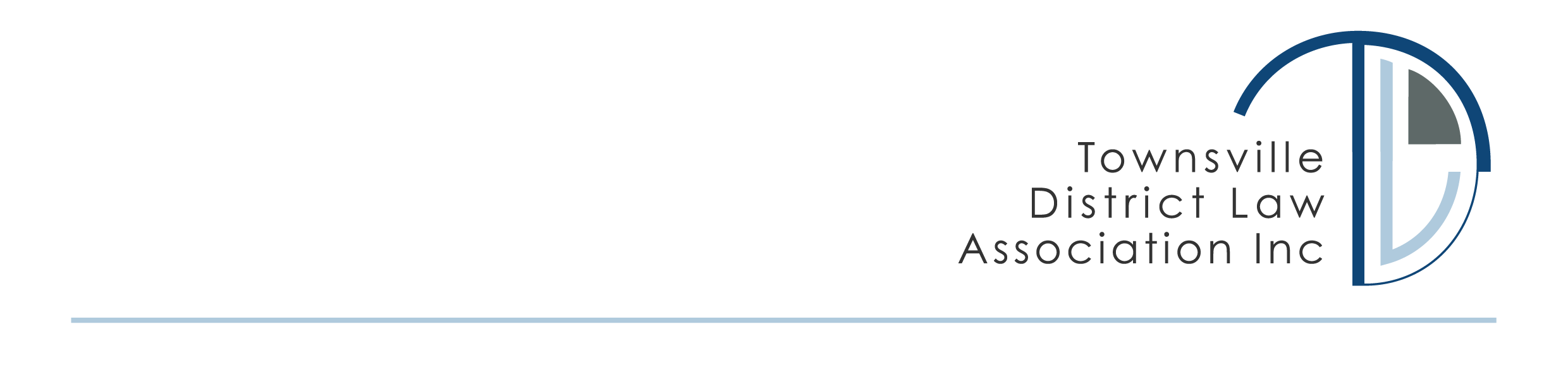 MEMBERSHIP 2024Information for Applicants:Please complete the attached form, following the instructions below:Please insert your name, firm name and email address where indicated;Please nominate the membership class for which you wish to apply where indicated.  The classes of membership are:Ordinary member (O): A person who:now holds or previously held a practising certificate under the provisions of the Legal Profession Act 2007 (whether or not practising on their own account) who is not currently and has not previously been barred from holding such certificate and who lives within the Northern Supreme Court District of Queensland; oris admitted as a legal practitioner as recognised by the Supreme Court of Queensland and who lives within the Northern Supreme Court District of Queensland.Associate member (A): A person who is an Australian lawyer or is currently undertaking any course of training or work experience designed to qualify as a person for admission as an Australian lawyer, who lives within the Northern Supreme Court District of Queensland.Social member (S): A person who is ineligible to be an Ordinary Member or an Associate Member of the TDLA who lives within the Northern Supreme Court District of Queensland shall be eligible to be a Social Member of the TDLA.Please sign the form where indicated;The current membership fee is $50.00 per member per financial year. An early bird rate of $45.00 per member applies if paid on or before the 1 September 2023.Please return the completed form to our Secretary, Jess Shuttleworth via email to secretary.tdla@gmail.com.Payment via cheque may be made to:-Townsville District Law AssociationPO Box 1171Townsville Qld  4810 Payment can also be made via EFT to the following Account.  You must use a clear reference so that your membership is receipted correctly, i.e. Full Firm name or Full Individual Name and email the Secretary with a Payment Receipt:Account Name:	Townsville District Law Association Inc.Bank:	Bank of QueenslandBSB:	124-043Account No:	209 856 91You will be notified by email of the outcome of your application for membership in due course.Name of firm:	 									Name of MemberEmail AddressMembership class(O, A or S)Signature of applicant